Publicado en Madrid el 04/06/2019 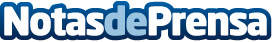 César Vara expone las ventajas de invertir en Don G, franquicia de Comess GroupEn marzo de 2017, César decidió apostar por el modelo de franquicia de Comess Group y se lanzó a abrir un restaurante Don G en su localidad. Hoy, más de dos años después, cuenta cómo ha sido capaz de alcanzar el éxito en ‘Contigo’, una producción que ya está accesible al público en Youtube y en la web de Comess GroupDatos de contacto:Comess Grouphttps://www.comessgroup.com914 902 805 Nota de prensa publicada en: https://www.notasdeprensa.es/cesar-vara-expone-las-ventajas-de-invertir-en Categorias: Nacional Franquicias Emprendedores Restauración http://www.notasdeprensa.es